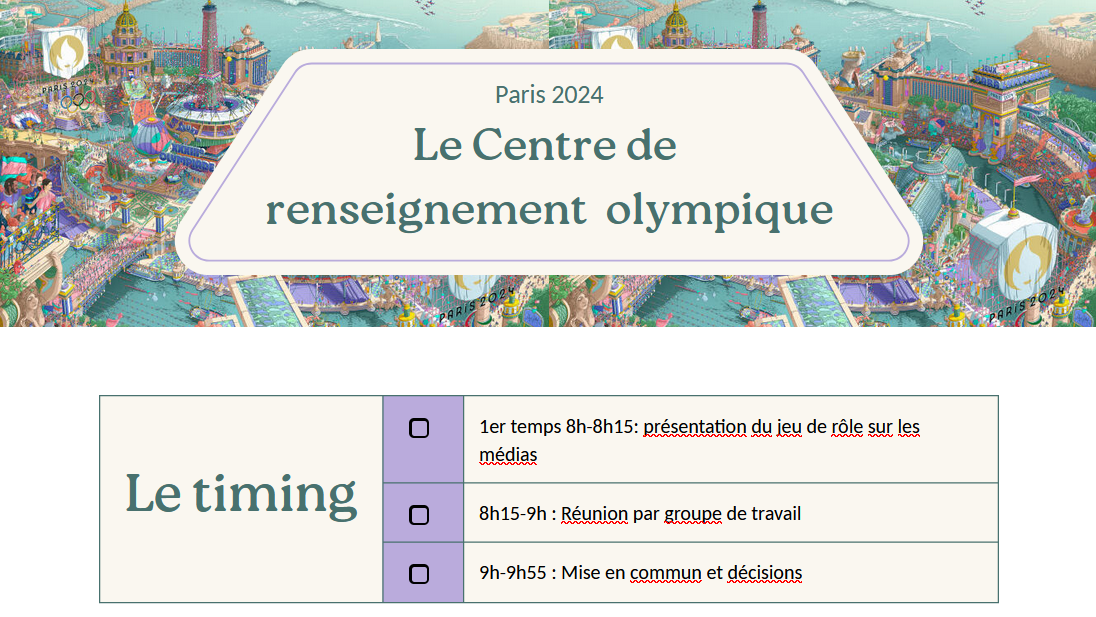 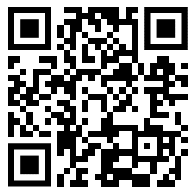 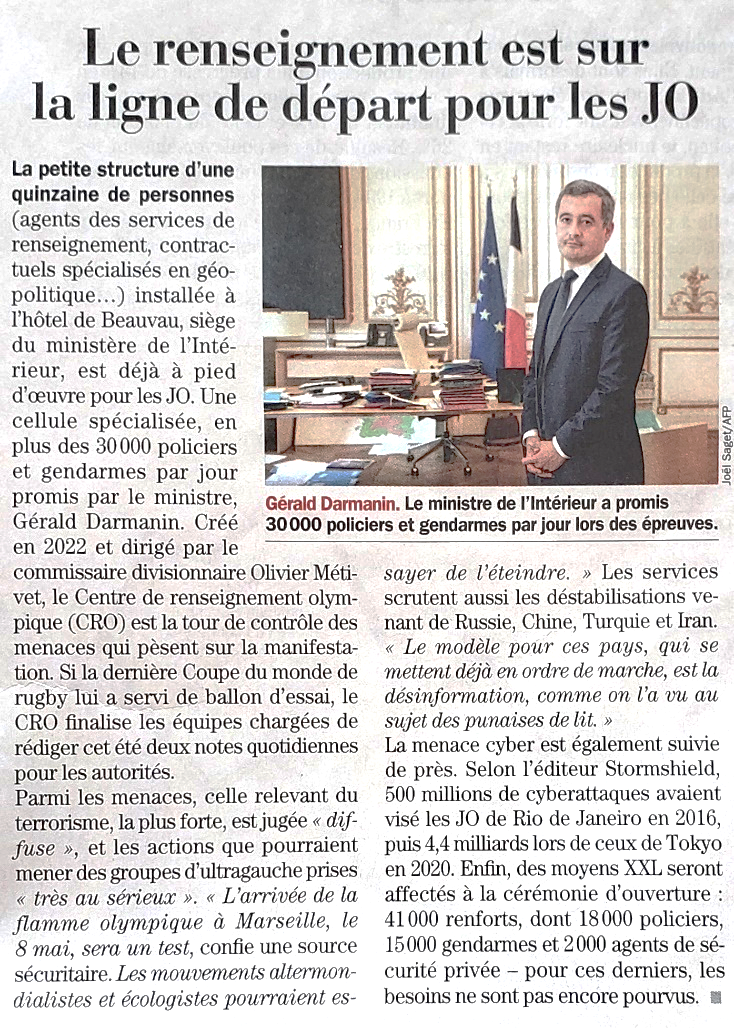 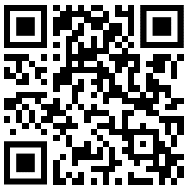                       Pour accéder à votre groupe                               et à votre salle de travailLa Rédaction, « Anne Hidalgo : « Nous sommes prêts pour les JO à condition qu’ils aient lieu en 2036 » », Le Gorafi, 30.01.2024 ;La Rédaction, « Anne Hidalgo : « Nous sommes prêts pour les JO à condition qu’ils aient lieu en 2036 » », Le Gorafi, 30.01.2024 ;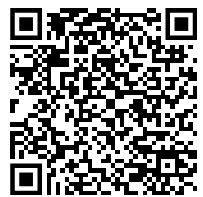 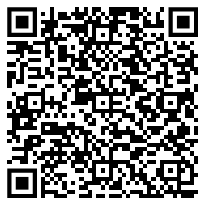 Antoine, ALBERTINI, « Le risque terroriste demeure la menace principale des Jeux olympiques », Le Monde, 6.03.2024 ;Antoine, ALBERTINI, « Le risque terroriste demeure la menace principale des Jeux olympiques », Le Monde, 6.03.2024 ;Antoine, ALBERTINI, « Le risque terroriste demeure la menace principale des Jeux olympiques », Le Monde, 6.03.2024 ;Jérôme CHAPULS, Salhia BRAKHLIA, Jean-Rémi BAUDOT et Agathe LAMBRET, « Paris 2024 : sécurisation des Jeux olympiques, menace terroriste et plan de circulation », le 8h30 franceinfo" de Laurent Nunez, France Inter, 6.03.2024 ;Jérôme CHAPULS, Salhia BRAKHLIA, Jean-Rémi BAUDOT et Agathe LAMBRET, « Paris 2024 : sécurisation des Jeux olympiques, menace terroriste et plan de circulation », le 8h30 franceinfo" de Laurent Nunez, France Inter, 6.03.2024 ;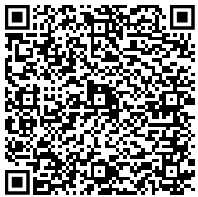 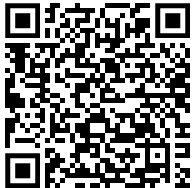 Marc HECKER, « Terrorisme. Pourquoi les JO de Paris 2024 sont «un casse-tête sécuritaire» », IFRI, Institut français des relations internationales, 30.05.2023 ;Marc HECKER, « Terrorisme. Pourquoi les JO de Paris 2024 sont «un casse-tête sécuritaire» », IFRI, Institut français des relations internationales, 30.05.2023 ;Marc HECKER, « Terrorisme. Pourquoi les JO de Paris 2024 sont «un casse-tête sécuritaire» », IFRI, Institut français des relations internationales, 30.05.2023 ;« Munich massacre was the face of international terrorism in the 1970s », World English News, 26.06.2022 ;« Munich massacre was the face of international terrorism in the 1970s », World English News, 26.06.2022 ;« Munich massacre was the face of international terrorism in the 1970s », World English News, 26.06.2022 ;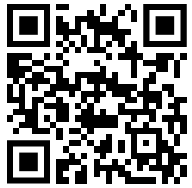 